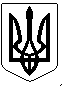 УКРАЇНАПОГРЕБИЩЕНСЬКИЙ МІСЬКИЙ ГОЛОВАВІННИЦЬКОГО РАЙОНУ  ВІННИЦЬКОЇ ОБЛАСТІ РОЗПОРЯДЖЕННЯ14 грудня 2020 р.       №112 Про 2 сесію Погребищенської  міської ради  8 скликання            Керуючись статтями 26,42,46,59 Закону України «Про місцеве самоврядування в Україні», статтями 21,36,129 регламенту Погребищенської міської ради 8 скликання, затвердженого рішенням №3 1 сесії міської ради 8 скликання від 27 листопада 2020 року, враховуючи подання голови Погребищенської міської територіальної виборчої комісії №47 від 11.12.2020 року:Скликати 2 сесію Погребищенської міської ради 8 скликання.1.1 Провести  1 пленарне засідання 2 сесії міської ради 8 скликання 15 грудня  2020 року о 10.00 у великому залі засідань районної ради. На розгляд 1 пленарного засідання винести такі питання:1.Про визнання повноважень депутата Погребищенської міської ради від Вінницької територіальної організації політичної партії «Європейська солідарність» Плотніченко Н.Д.Доп. Мимоход В.А. – голова Погребищенської міської територіальної  виборчої  комісії.2.Про затвердження Положення про комісії Погребищенської міської ради 8 скликання.  Доп.Андрійчук В.В. –  спеціаліст 1 категорії  з юридичних питань.3.Про затвердження  персонального складу постійних комісій Погребищенської міської ради 8 скликання.  Доп.Андрійчук В.В. –  спеціаліст  1 категорії з юридичних питань.4. Про обрання голів постійних комісій.Доп.Волинський С.О. - міський голова.  5.Про реорганізацію юридичних осіб сільських рад шляхом   приєднання до Погребищенської міської ради.    Доп.Андрійчук В.В. – спеціаліст І категорії з юридичних питань.6. Про створення фінансового управління Погребищенської міської ради та затвердження Положення про фінансове управління Погребищенської міської ради.Доп. Потучек–Запольський Є.М. – перший заступник міського голови.1.2 Провести 2 пленарне засідання  2 сесії міської ради 8 скликання 17 грудня 2020 року  о 10.00 у великому залі засідань районної ради. На розгляд 2 пленарного засідання винести такі питання:7. Про затвердження положення про старосту.                                                  Доп. Андрійчук В.В. – спеціалісті 1 категорії з юридичних питань.8. Про затвердження Положення про старостинські округи та утворення старостинських округів.Доп. Андрійчук В.В. – спеціаліст 1 категорії з юридичних питань. 9.Про створення управління з питань житлово-комунального господарства, побутового, торговельного обслуговування, транспорту і зв»язку, управління комунальною власністю, містобудування та архітектури Погребищенської міської ради та затвердження Положення про управління з питань житлово-комунального господарства, побутового, торговельного обслуговування, транспорту і зв»язку, управління комунальною власністю, містобудування та архітектури Погребищенської міської ради. Доп.Потучек-Запольський Є.М. – перший заступник міського голови.10. Про створення управління соціальних служб Погребищенської міської ради та затвердження Положення про  управління соціальних служб Погребищенської міської ради.Доп.Гордійчук І.П. – заступник міського голови.11. Про створення відділу освіти та культури Погребищенської міської ради та затвердження Положення про відділ освіти та культури Погребищенської міської ради. Доп.Гордійчук І.П. – заступник міського голови.12.Про умови оплати праці Погребищенського міського голови.Доп.Шафранський П.П.– секретар міської ради.13.Про утворення виконавчого комітету ради та визначення його чисельності. Доп.Волинський С.О. – міський голова.14. Про затвердження персонального складу виконавчого комітету ради.Доп.Волинський С.О. – міський голова.Засідання постійних комісій міської ради провести 15-16 грудня 2020 року за окремими планами.На  пленарні  сесійні засідання   запрошуються  депутати   міської  ради, перший заступник та заступники міського голови, голова  райдержадміністрації, представники засобів масової інформації.Дане розпорядження оприлюднити згідно чинного законодавства.Контроль за виконанням розпорядження покласти на секретаря міської ради П.Шафранського.            Міський голова                           	С.Волинський